臺北市立大同高級中學 106學年度第2學期  國中 自然 領域 第4次會議紀錄時間：民國107年3月27日(星期二) 13時30分地點：國中自然科辦公室出席人員：應出席8人，列席0人；實際出席8人，列席0人（見簽到表）主席：陳泳志                                        記錄：李天德研習內容：大同高中國中部106學年度第2 學期第1次定期評量國七生物試題分析及有效教學策略檢討改進版本：翰林版命題範圍：自然與生活科技第二冊  1-1 ~ 2-3題型：單選題，共66題，1-65題為 1.5 分；66題為 2.5 分。說明：題數偏多、難易度適中、題意清楚、關鍵字有加強、圖片清晰、字體大小排版合宜。答對率：>50% 56題 ; <50% 10題難易度適中：易(10)中(55)難(1)鑑別度中：上(53)中(6)下(7)試題分析：題16(   )就染色體數目的變化而言，下列四項活動中，哪兩項的效果正好相反？(甲)受精作用；(乙)精子或卵形成；(丙)無性生殖；(丁)減數分裂。  (Ａ)甲丙　(Ｂ)乙丙　(Ｃ)丙丁　(Ｄ)甲丁。答對率37.74%，難易度中，鑑別度上。根據題目敘述，四種生物作用對細胞內染色體數目的變化分別為N+N=2N; 2N/2=N; 2N=2N; 2N/2=N。若符合題目要求效果正好相反的，應該選擇答案為甲乙或甲丁，所以只有(Ｄ)為答案。從此題目學生答題反應可知，32%同學選(A)應是誤解題意，只是判斷將有性生殖和無性生殖當作對比，即所謂效果正好相反。題48(   )若玉米高莖為顯性性狀，今以一株不知遺傳因子組合的高莖玉米和矮莖玉米雜交，則產下的　400　棵子代玉米中，理論上高莖最多可能有　x　棵，最少可能有　y　棵，則下列何者正確？　(Ａ)　x＝400，y＝200　(Ｂ)　x＝400，y＝0　(Ｃ)　x＝300，y＝100　(Ｄ)　x＝200，y＝200。答對率35.85%，難易度中，鑑別度上。根據題目敘述，高莖(T)為顯性性狀，今以一株不知遺傳因子組合的高莖玉米(TT或Tt)和矮莖玉米(tt)雜交，若為TTxtt，則子代全部Tt都是高莖；若為Ttxtt，則1/2子代為Tt是高莖。從此題目學生答題反應可知，25%(Ｂ)，25%(Ｃ)，明顯對棋盤方格法尚未熟悉。題57(   )豌豆開紫花者對開白花者為顯性，以　P　代表等位基因，現在有一棵開紫花的豌豆植株，欲知其基因型為　PP　或　Pp，最好利用哪一個基因組合的豌豆花粉與此植物交配？　(Ａ)　PP　(Ｂ)　Pp　(Ｃ)　pp　(Ｄ)以上皆可。答對率36.32%，難易度難，鑑別度上。根據題目敘述，以知開紫花者對開白花者為顯性，開紫花的豌豆植株，欲知其基因型為　PP　或　Pp?PPxPP…….全顯		PpxPP……全顯PPxPp…….全顯		PpxPp……3/4顯性、1/4隱性PPxpp……..全顯		Ppxpp…….1/2顯性、1/2隱性Pp或pp都會造成子代有差異，但若利用基因組合pp的豌豆花粉與此植物交配，產生兩種性狀的比例較明顯，所以為較佳答案。綜合以上錯誤率較高的題目分析，若要提升學生學習成效，多做不同類型題目，並經由同儕間的討論交流，還是對學生的學習最有幫助。臺北市立大同高中106學年度第2學期第01次定期考試  8年級(理化)試題分析表臺北市立大同高級中學國中部106學年度第2學期九年級自然科第一次定期評量試題檢討分析與具體建議表1.這次段考考題以難易度而言，前25題理化題目裡面有24題屬於難易度-中的題目，1題屬於難易度-難的題目。2.以鑑別度而言，前25題理化題目裡面有24題屬於鑑別度-上的題目，1題屬於鑑別度-中的題目。3.以答對率而言，其中第22題答對率最低，可看出學生在面對串聯和並聯合併的題型時，較不會假設電流大小，代入公式求出答案。將會針對此點加強觀念。4.整體而言，九年級普通班學生第一次段考平均落在60~70分之間，達到預期的平均。臺北市立大同高級中學國中部106學年度第2學期九年級地球科學科第一次定期評量試題檢討分析與具體建議表臨時動議：無散會：民國107年3月27日15時30分題
號標準
答案答A答A答B答B答C答C答D答D未作答未作答答對
人數答錯
人數答對率難易度鑑別度題
號標準
答案人數%人數%人數%人數%人數%答對
人數答錯
人數答對率難易度鑑別度1B    4623.00 13869.00 63.00 84.00 21.00 1386269.00 0.68中 0.61上2B    94.50 15276.00 199.50 199.50 10.50 1524876.00 0.69中 0.63上3D    3718.50 157.50 3015.00 11758.50 10.50 1178358.50 0.56中 0.72上4C    199.50 73.50 13266.00 4120.50 10.50 1326866.00 0.63中 0.59上5B    3015.00 12462.00 3015.00 157.50 10.50 1247662.00 0.61中 0.74上6C    84.00 2110.50 16180.50 94.50 10.50 1613980.50 0.73中 0.43上7B    147.00 11155.50 4120.50 3316.50 10.50 1118955.50 0.58中 0.72上8D    178.50 2211.00 3115.50 12964.50 10.50 1297164.50 0.59中 0.78上9C    2512.50 5728.50 10954.50 84.00 10.50 1099154.50 0.59中 0.78上10C    115.50 63.00 17185.50 115.50 10.50 1712985.50 0.77中 0.46上11C    3819.00 2914.50 11356.50 199.50 10.50 1138756.50 0.63中 0.70上12A    11557.50 94.50 3015.00 4522.50 10.50 1158557.50 0.59中 0.70上13C    5527.50 168.00 9045.00 3819.00 10.50 9011045.00 0.52中 0.26下14D    199.50 6331.50 2613.00 9145.50 10.50 9110945.50 0.61中 0.59上15D    2010.00 2110.50 2211.00 13668.00 10.50 1366468.00 0.63中 0.74上16A    13869.00 2512.50 2010.00 157.50 21.00 1386269.00 0.63中 0.67上17C    3316.50 5427.00 9145.50 2110.50 10.50 9110945.50 0.50中 0.44上18A    7336.50 52.50 94.50 11155.50 21.00 7312736.50 0.50中 0.74上19B    3316.50 10251.00 5427.00 105.00 10.50 1029851.00 0.59中 0.56上20C    3015.00 2914.50 13065.00 105.00 10.50 1307065.00 0.67中 0.67上21B    3618.00 8241.00 3618.00 4321.50 31.50 8211841.00 0.40中 0.65上22D    136.50 94.50 136.50 16482.00 10.50 1643682.00 0.70中 0.56上23B    52.50 16582.50 199.50 105.00 10.50 1653582.50 0.71中 0.57上24B    3517.50 12361.50 157.50 2512.50 21.00 1237761.50 0.57中 0.78上25B    84.00 13467.00 115.50 4623.00 10.50 1346667.00 0.61中 0.63上26B    115.50 10653.00 2110.50 6130.50 10.50 1069453.00 0.56中 0.59上27D    3115.50 3718.50 2010.00 11055.00 21.00 1109055.00 0.56中 0.70上28D    3517.50 2613.00 4020.00 9648.00 31.50 9610448.00 0.52中 0.78上29B    199.50 13165.50 2814.00 2010.00 21.00 1316965.50 0.59中 0.78上30A    16281.00 136.50 52.50 189.00 21.00 1623881.00 0.71中 0.57上31D    2713.50 189.00 3216.00 12160.50 21.00 1217960.50 0.55中 0.83上32B    2512.50 13467.00 2814.00 115.50 21.00 1346667.00 0.65中 0.70上33C    2613.00 147.00 14673.00 126.00 21.00 1465473.00 0.70中 0.59上34D    73.50 147.00 115.50 16683.00 21.00 1663483.00 0.76中 0.48上35D    3216.00 2412.00 2010.00 12261.00 21.00 1227861.00 0.54中 0.85上36C    63.00 115.50 13266.00 4924.50 21.00 1326866.00 0.60中 0.39中37C    115.50 178.50 16180.50 84.00 21.00 1613980.50 0.78中 0.44上38B    2110.50 16381.50 136.50 10.50 21.00 1633781.50 0.75中 0.35中39C    2311.50 2211.00 13467.00 178.50 42.00 1346667.00 0.68中 0.65上40A    14070.00 2814.00 2010.00 73.50 52.50 1406070.00 0.58中 0.76上範圍年級試題統整分析說明自然與生活科技第五冊第五章九題型：單選題，共25題，每題1分。難易度中等：易(2)中(23)難(0)鑑別度上：上(15)中(8)下(2)符合範圍內階段能力指標與課綱內容細目題數適中、難易度中等、題意清楚、圖片清晰、排版及字體大小合宜。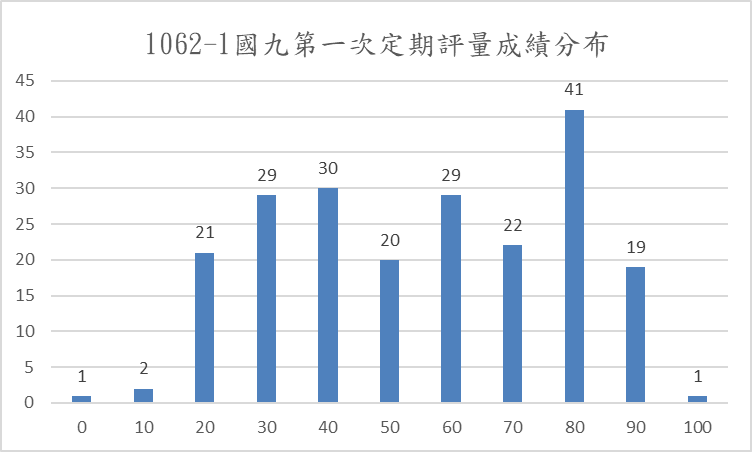 ㄧ、本學期仍繼續實施地球科學科與理化科合併出題，依節數比例配分，理化命題第1～25題，每題3分；地科命題第26～50題，每題1分。二、共計有215名學生應試，100分的學生1名，及格人數佔全體之52.1%。檢討考卷時，向學生強調以下幾點：(一)本學期上課方式更強調教學與評量緊密結合，同時，增加口語問答的機會，反覆訓練學生的推理與表達能力，配合老師自行命題的試卷，以及習作題的檢討，學生若能確實跟上進度，配合教學，在本次段考中應該可以感覺到比之前順手。(教學現場可見學生點頭呼應)(二)地科命題難度設定中等，設計理念主要是加強學生推理能力的自信心和慣性，以期在會考時，能以平常心應考。因此，地科仍很少設計基本記憶型送分題。(三)建立解題的良好習慣：仔細閱讀題幹、文字敘述多的題目要能自行畫圖幫助理解、將題目提供的資料填入圖表中幫助自己聚焦思考。三、總計2題鑑別度低的題目，說明如下：(一)第30題，答對率55.81%，難易度中：在空氣中的水氣量不變的情況下，溫度降低而使空氣中的水氣量達到飽和之溫度稱為露點。甲、乙、丙、丁等四個城市的氣溫和露點如表2。哪一個城市的相對溼度最高？推測：對於露點溫度的理解，不一定多出現在高分群的學生。(二)第49題，答對率87.44%，難易度易：根據天氣預報中的降雨機率推測，墾丁在9/13~9/15的降雨機率分別是0%、20%和50%，下列有關墾丁預期降雨情形的敘述，何者最合理？ (A)降雨機率為零的日子仍有可能下雨  (B)累積降雨量最多的是9/15  (C)下雨時間最長的是9/15  (D)9/15有一半的時間在下雨。本題於課堂講解時，採口語評量進行，又於習作題講解時，請學生寫下筆記，故答對率高。三、兩題作答表現欠佳，說明如下：第42題答對率為38.14%，可能肇因於許多學生仍不小心將風向和風向計的風標指向搞混。第45題答對率為38.14%，類似第42題，且題目敘述長，學生須耐心解讀。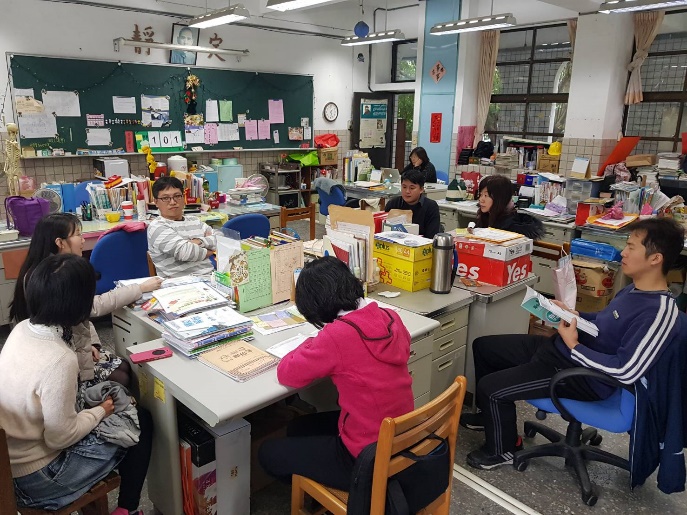 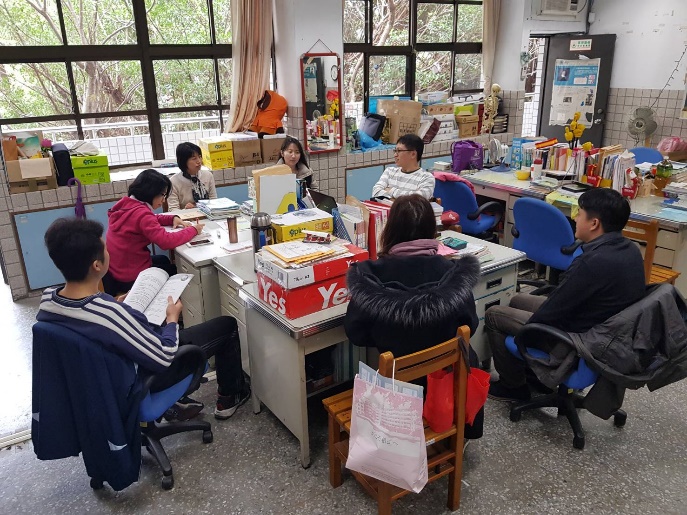 106學年度第2學期第一次定期評量試題分析及有效教學策略檢討改進－國七生物106學年度第2學期第一次定期評量試題分析及有效教學策略檢討改進－國八理化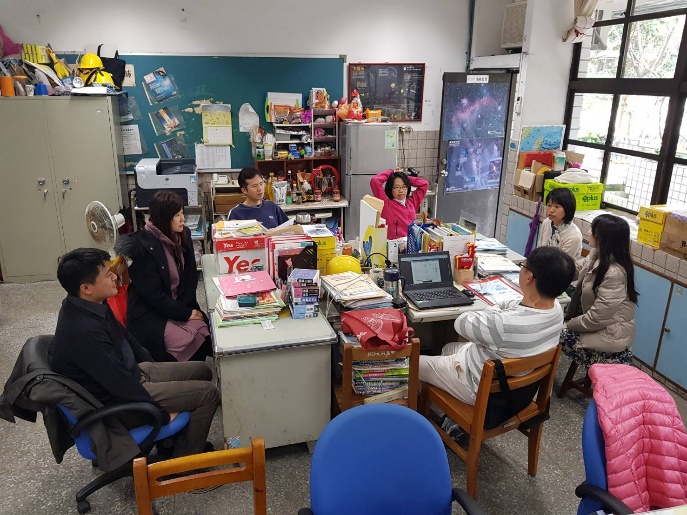 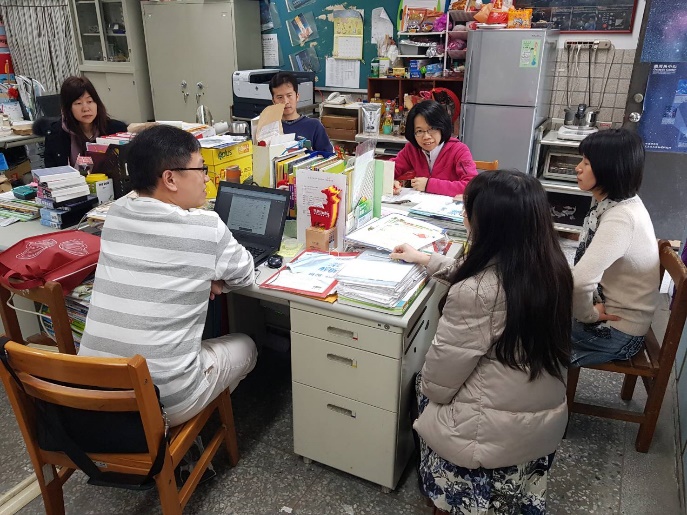 106學年度第2學期第一次定期評量試題分析及有效教學策略檢討改進－國九理化106學年度第2學期第一次定期評量試題分析及有效教學策略檢討改進－國九地球科學